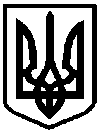 УКРАЇНАФОНТАНСЬКА СІЛЬСЬКА РАДАОДЕСЬКОГО РАЙОНУ ОДЕСЬКОЇ ОБЛАСТІРІШЕННЯП’ятдесят другої сесії Фонтанської сільської ради  VIII скликання№  2083 -VIII                                                             від 15  квітня 2024 рокуПро затвердження звіту про виконання Програми фінансової підтримки Комунального некомерційного підприємства « Одеська обласна психіатрична лікарня №2 Одеської обласної на 2023 рікВідповідно до пункту 8 Порядку розроблення, фінансування, моніторингу, реалізації цільових програм Фонтанської сільської ради Одеського району Одеської області та звітності про їх виконання, затвердженого рішенням сесії від 11.11.2022 року №966-VIII , у зв’язку із закінченням строку виконання Програми фінансової підтримки Комунального некомерційного підприємства «Одеська обласна психіатрична лікарня №2 Одеської обласної ради на 2023 рік», затвердженої рішенням Фонтанської сільської ради від 27.10.2023 року №1690-VIII, керуючись пунктом 2 статті 52 Закону України «Про місцеве самоврядування в Україні», виконавчий комітет Фонтанської сільської ради Одеського району Одеської області,- ВИРІШИЛА:Затвердити Звіт про виконання Програми фінансової підтримки Комунального некомерційного підприємства «Одеська обласна психіатрична лікарня №2 Одеської обласної ради на 2023 рік затвердженої рішенням Фонтанської сільської ради від 27.10.2023 року №1690-VIII, додається додаток №1 до рішення.Затвердити Заключний Звіт про Програми фінансової підтримки Комунального некомерційного підприємства «Одеська обласна психіатрична лікарня №2 Одеської обласної ради на 2023 рік», затвердженої рішенням Фонтанської сільської ради від 27.10.2023 року №1690-VIII, додається додаток №2 до рішення.3.Контроль за виконанням цього рішення покласти на постійну комісію з питань фінансів , бюджету , планування соціально- економічного розвитку , інвестицій та міжнародного співробітництва .Сільський голова							Наталія КРУПИЦЯДодаток №1 до рішення сесії Фонтанської сільської ради VIII   скликання                                                                                                                                                                                       №2083-VIII       від  15.04.2024 ЗВІТпро результати виконанняПрограми фінансової підтримки Комунального некомерційного підприємства « Одеська обласна психіатрична лікарня №2 Одеської обласної ради на 2023 рік»назва  цільової програми у звітному періодіДата і номер рішення сільської ради, яким затверджено Програму та зміни до неї затвердженої рішенням Фонтанської сільської ради від 27.10.2023 року №1690-VIII _________________________________________________Відповідальний виконавець Програми    Управління фінансів Фонтанської сільської ради Одеської області Одеського району,____________________________________________________________________________________Термін реалізації Програми  ___2023 рік______________________________________________________________Виконання заходів ПрограмиВиконання результативних показників Програми (заповнюється при підготовці річного та заключного звіту про виконання програми)Оцінка ефективності виконання програми та пропозиції щодо подальшої реалізації програми (здійснюється при підготовці річного та заключного звіту).КП не фінансувалось у зв’язку із реорганізацією шляхом злиття з КНП «Одеський медичний центр психічного здоров’я» Одеської обласної ради.Начальник управління фінансів									Алла ДІХТЯРДодаток №2 до рішення сесії Фонтанської сільської ради VIII   скликання №2083-VIIII          від 15.04.2024  ЗАКЛЮЧНИЙ ЗВІТ
про результати виконанняПрограми фінансової підтримки Комунального некомерційного підприємства « Одеська обласна психіатрична лікарня №2 Одеської обласної ради на 2023 рік»назва цільової програмиОсновні дані. Рішенням сесії Фонтанської сільської ради  № 1690-VIII від 27 жовтня 2023 року «Про затвердження Програми фінансової підтримки Комунального некомерційного підприємства « Одеська обласна психіатрична лікарня №2 Одеської обласної ради на 2023 рік»» затверджено вище зазначену програму. Програма розрахована на 1 рік. Відповідальним виконавцем є Управління фінансів Фонтанської сільської ради Одеської області Одеського району. Загальний обсяг фінансових ресурсів на 2023 рік – 250.0 тис. грн.Мета програми та результати її досягнення.Метою Програми є  - створення умов для забезпечення  доступності та якості надання вторинної медичної допомоги, збереження існуючої мережі закладів охорони здоров’я, зміцнення матеріально-технічної бази медичного закладу.Визначення проблеми, на розв’язання якої спрямована Програма  У зв’язку із введенням воєнного стану значно зросла кількість пацієнтів медичного закладу які потребують додаткових видатків на харчування,  тобто необхідність створення сприятливих умов для лікуванняФінансування.	Бюджетом Фонтанської сільської ради планувалось використати на вказані цілі по розпоряднику коштів – управління фінансів Фонтанської сільської ради Одеського району Одеської області – 250.0 тис. грн. – протягом 2023 року вказані кошти не виділялись у зв’язку із реорганізацією шляхом злиття з КНП «Одеський медичний центр психічного здоров’я» Одеської обласної радиВиконання заходів програмиВсі передбачені програмою заходи  не виконані в обсягах , які необхідні закладуОсновним заходом є:Поліпшення матеріально-технічної бази лікувального закладу шляхом придбання: продуктів харчування, з метою забезпечення надання якісної вторинної медичної допомоги пацієнтам лікувального закладу. Причина невиконання:у 2023 році у зв’язку із реорганізацією шляхом злиття з КНП «Одеський медичний центр психічного здоров’я» Одеської обласної ради дана установа не фінансуваласьОцінка ефективності виконання програми.Програма є дієвим та доцільним механізмом щодо надання фінансової підтримки лікувальним закладам в період воєнного стану.Начальник управління фінансів					Алла ДІХТЯР№ п\пПріоритетні завданняЗміст заходівТермін виконання заходувиконавціРічний обсяг виконанняРічний обсяг виконанняФактично профінансованоФактично профінансовано% виконанняІнформація про виконання або причини невиконанняЗабезпечення  доступності та якості надання вторинної медичної допомоги, збереження існуючої мережі закладів охорони здоров’я, зміцнення матеріально-технічної бази медичного закладуІнша субвенція з місцевого бюджету на придбання всього у т.ч.2023КНП «Одеська обласна психіатрична лікарня №2 Одеської обласної ради на 2023 рік»250250000КП «Одеська обласна психіатрична лікарня №2 Одеської обласної ради на 2023 рік»не фінансувалось у зв’язку із реорганізацією шляхом злиття з КНП «Одеський медичний центр психічного здоров’я» Одеської обласної радиЗабезпечення  доступності та якості надання вторинної медичної допомоги, збереження існуючої мережі закладів охорони здоров’я, зміцнення матеріально-технічної бази медичного закладуПридбання продуктів харчування2023КНП «Одеська обласна психіатрична лікарня №2 Одеської обласної ради на 2023 рік»250250000КП «Одеська обласна психіатрична лікарня №2 Одеської обласної ради на 2023 рік»не фінансувалось у зв’язку із реорганізацією шляхом злиття з КНП «Одеський медичний центр психічного здоров’я» Одеської обласної радиВСЬОГОВСЬОГОВСЬОГОВСЬОГОВСЬОГОВСЬОГО25025000№ п\пНайменування показникаПланові значення показникаФактичне виконанняПричини невиконанняЩо зроблено для виправленняПридбання продуктів харчування2500КП «Одеська обласна психіатрична лікарня №2 Одеської обласної ради на 2023 рік»не фінансувалось у зв’язку із реорганізацією шляхом злиття з КНП «Одеський медичний центр психічного здоров’я» Одеської обласної ради